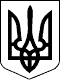                                                                                                                                    ПРОЕКТДЕРГАЧІВСЬКА МІСЬКА РАДАВИКОНАВЧИЙ КОМІТЕТРІШЕННЯВід     грудня  2017 року                                                                    №  Про організацію заходів щодо відзначення пам’ятних дат на території Дергачівської міської ради у грудні 2017 року	 З метою належного відзначення пам’ятних дат , державних та обрядових свят, історичних подій, з нагоди відзначення Дня вшанування учасників ліквідації наслідків аварії на Чорнобильській АЕС та з нагоди 38-ї річниці введення військ до Афганістану, на виконання «Програми соціально-економічного та культурного розвитку міста Дергачі та сіл Дергачівської міської ради на 2017 рік»,  затвердженої рішенням № 21 XIX сесії Дергачівської міської ради VІІ скликання від 31 лютого 2017 року, фінансування в межах реальних можливостей бюджету, керуючись Законом України «Про місцеве самоврядування в Україні», виконавчий комітет  -                                                    ВИРІШИВ:   1.Провести  у грудні 2017 року загальноміські заходи :   1.1. 14грудня -з нагоди відзначення «Дня вшанування учасників ліквідації наслідків аварії на Чорнобильській АЕС» та (заходи додаються)   1.2. 23грудня  з нагоди 38-ї річниці введення військ до Афганістану та (заходи додаються) 2. Контроль за виконанням цього рішення покласти на першого заступника Дергачівського міського голови  Кисіля В.ЮВиконуюча обов’язки  міського голови, секретар ради                                                                         Бондаренко К.І   .